раздел 32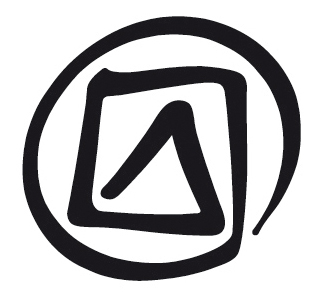 подведение итогов полевой работы по инвентаризацииОпубликовано в 2016 г. Организацией Объединенных Наций по вопросам образования, науки и культуры7, Place de Fontenoy, 75352 Paris 07 SP, France© UNESCO, 2016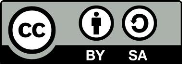 Данная публикация предлагается в открытом доступе под лицензией Attribution-ShareAlike 3.0 IGO (CC-BY-SA 3.0 IGO) (http://creativecommons.org/licenses/by-sa/3.0/igo/). Используя содержание данной публикации, пользователи соглашаются с правилами пользования Репозитория открытого доступа ЮНЕСКО (www.unesco.org/open-access/terms-use-ccbysa-rus).Изображения этой публикации не подпадают под лицензию CC-BY-SA и не могут использоваться, воспроизводиться или продаваться без предварительного разрешения владельцев авторских прав.Оригинальное название : Fieldwork debriefing in inventoryingОпубликовано в 2016 г. Организацией Объединенных Наций по вопросам образования, науки и культуры и Бюро ЮНЕСКО / Институт ЮНЕСКО / СоиздательИспользованные названия и представление материалов в данной публикации не являются выражением со стороны ЮНЕСКО какого-либо мнения относительно правового статуса какой-либо страны, территории, города или района или их соответствующих органов управления, равно как и линий разграничения или границ.Ответственность за взгляды и мнения, высказанные в данной публикации, несут авторы. Их точка зрения может не совпадать с официальной позицией ЮНЕСКО и не накладывает на Организацию никаких обязательств.план занятияпродолжительность:1,5 часацель:Участники должны уметь определять важные вопросы, которые необходимо учитывать при проведении инвентаризации в будущем, проводить взаимооценку друг друга, определять ключевые показатели оценки, суммировать затрагиваемые вопросы и предлагать эффективные методы проведения полевой практики или планируемой деятельности по инвентаризации.описание:Цель данного раздела – обсуждение проблем, возникших во время полевой практики и извлечение уроков, которые можно будет применить при работе над инвентаризацией в будущем. Раздел охватывает оценку поведения участников во время полевой работы и дальнейшее обсуждение связанных с этим вопросов, которые могли возникнуть во время полевой работы, а впоследствии могут обогатить дополнительные показатели оценки.Предлагаемый порядок:Краткое введение в подведение итогов Представление данных и записейОценка со стороны коллегОбсуждение в группеЗаметки и советыФасилитатор должен начать с краткого введения, объясняющего, из чего складывается подведение итогов, и почему оно необходимо.Затем можно попросить участников представить свои данные и записи, оценить поведение друг друга и обсудить проблемы, с которыми они столкнулись. Некоторые из вопросов, которые могут возникнуть:трудности с соответствием ответов вопросам;необходимость в предельной внимательности при задавании и записи вопросов; необходимость увеличения скорости и точности во время записи от руки; трудности с обработкой различных вариантов информации, предоставленными разными лицами;трудности с идентификацией представителей и консультантов в отношении некоторых элементов;отказ в выдаче разрешения на инвентаризацию, аудиозапись или фотосъёмку;отсутствие согласия среди членов сообщества о сущности или особенностях практики элемента и т.п.При руководстве этим обсуждением, фасилитатор может помочь выделить важные показатели оценки, включая: язык тела, принятый среди респондентов и среди участников, гендерный баланс проекта, поведение, подобающее возрасту и т.п.Материалы, полученные в ходе полевой практики и относящиеся к темам, рассматриваемым на подведении итогов (т.е. закачанные фотографии, видеоролики, снятые фасилитатором, заполненные вопросники, аудиофрагменты), можно также выставить в свободном доступе. Участники могут добавить дополнительные показатели оценки. Эту часть семинара можно провести в виде групповой дискуссии и завершить кратким резюме затронутых вопросов и обсуждением каких-либо важных проблем, которые ещё не поднимались.